«Схема безопасного маршрута до детского сада»Каменкова Славы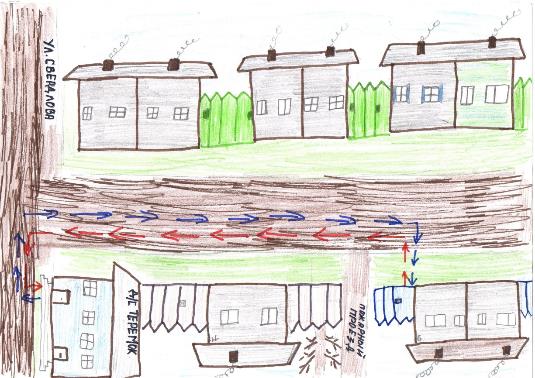 Зеер Сони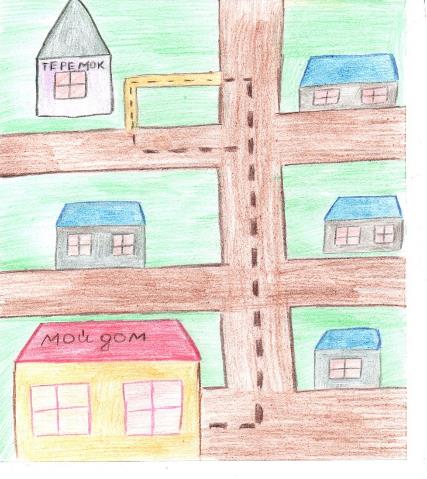 Мальцевой Ангелины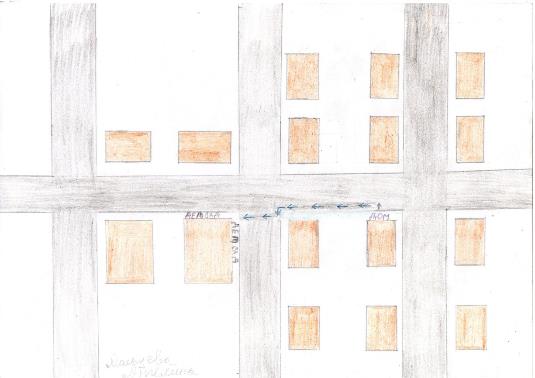 Великого Данила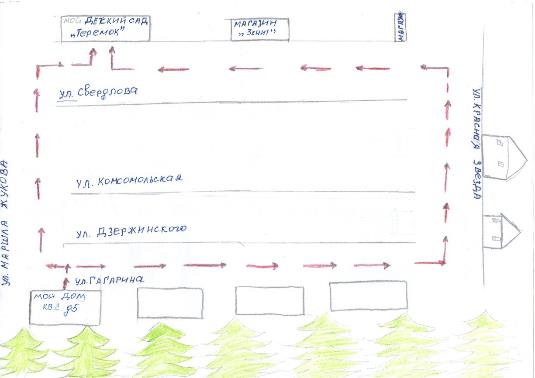 Авозьян Леры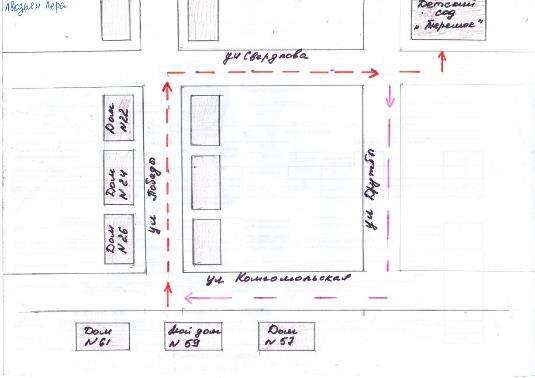 Куприяновых Любы и Люды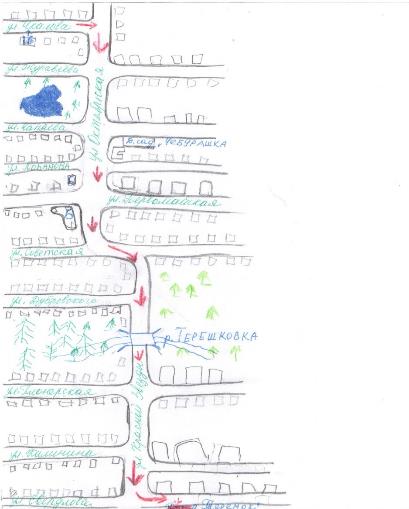 Осипова Ильи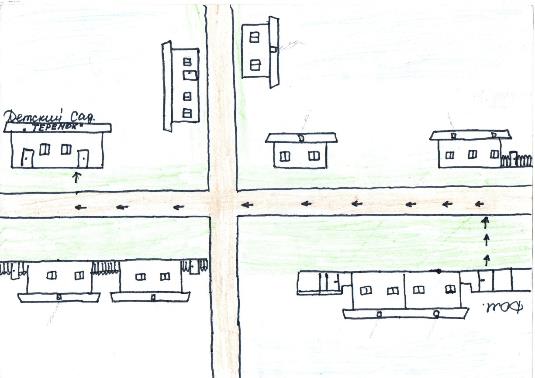 Имагулова Ильи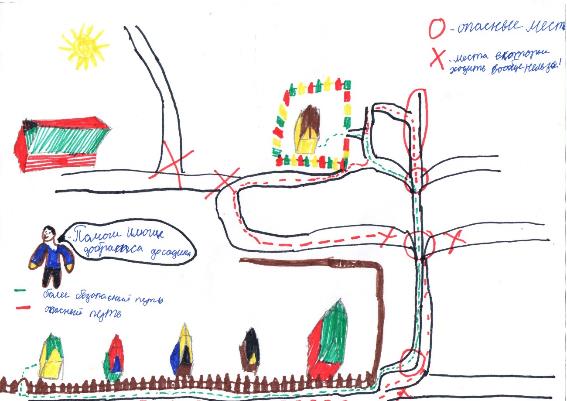 